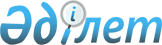 Об установлении водоохранных зон и водоохранных полос реки Убы, малых рек и ручьев в городе Шемонаиха и селе Октябрьское Шемонаихинского района Восточно-Казахстанской области и режима их хозяйственного использованияПостановление Восточно-Казахстанского областного акимата от 09 февраля 2015 года N 31. Зарегистрировано Департаментом юстиции Восточно-Казахстанской области 23 февраля 2015 года N 3697      В соответствии со статьями 39, 116, 125, 145-1 Водного кодекса Республики Казахстан от 9 июля 2003 года, подпунктом 8-1) пункта 1 статьи 27 Закона Республики Казахстан от 23 января 2001 года "О местном государственном управлении и самоуправлении в Республике Казахстан", проектом "Установление водоохранных зон и полос реки Убы, малых рек и ручьев в городе Шемонаиха Восточно-Казахстанской области" и в целях поддержания водных объектов в состоянии, соответствующем санитарно-гигиеническим и экологическим требованиям, для предотвращения загрязнения, засорения и истощения поверхностных вод, а также сохранения растительного и животного мира, Восточно-Казахстанский областной акимат ПОСТАНОВЛЯЕТ:

      Сноска. Преамбула - в редакции постановления Восточно-Казахстанского областного акимата от 22.12.2016 № 392 (вводится в действие по истечении десяти календарных дней после дня его первого официального опубликования).

      1. Установить: 

      1) водоохранные зоны и водоохранные полосы реки Убы, малых рек и ручьев в городе Шемонаиха и селе Октябрьское Шемонаихинского района Восточно-Казахстанской области согласно приложению к настоящему постановлению;

      2) специальный режим хозяйственного использования на территории водоохранных зон и режим ограниченной хозяйственной деятельности на территории водоохранных полос реки Убы, малых рек и ручьев в городе Шемонаиха и селе Октябрьское Шемонаихинского района 
Восточно-Казахстанской области согласно действующему законодательству Республики Казахстан.

      2. Управлению природных ресурсов и регулирования природопользования Восточно-Казахстанской области (Чернецкий В. Е.) передать проект "Установление водоохранных зон и полос реки Убы, малых рек и ручьев в городе Шемонаиха Восточно-Казахстанской области" акиму Шемонаихинского района для принятия мер в соответствии с установленной законодательством Республики Казахстан компетенцией и специально уполномоченным государственным органам для учета в государственном земельном кадастре и для осуществления государственного контроля за использованием и охраной водного фонда и земельных ресурсов.

      3. Контроль за исполнением настоящего постановления возложить на заместителя акима области Мусина Д. М.

      4. Настоящее постановление вводится в действие по истечении десяти календарных дней после дня его первого официального опубликования.



      "11" 02. 2015 года



      "10" 02. 2015 года

 Водоохранные зоны и водоохранные полосы реки Убы, малых рек и ручьев в городе Шемонаиха и селе Октябрьское Шемонаихинского района Восточно-Казахстанской области      Примечание:

      Границы и ширина водоохранных зон и водоохранных полос отражены в картографическом материале утвержденного проекта "Установление водоохранных зон и полос реки Убы, малых рек и ручьев в городе Шемонаиха Восточно-Казахстанской области".


					© 2012. РГП на ПХВ «Институт законодательства и правовой информации Республики Казахстан» Министерства юстиции Республики Казахстан
				
      Аким области 

Д. Ахметов

      "СОГЛАСОВАНО"

      Руководитель

      Ертисской бассейновой инспекции

      по регулированию использования и

      охране водных ресурсов

      Комитета по водным ресурсам

      Министерства сельского хозяйства

      Республики Казахстан

      _____________________ 

Р. Сулейменов

      Руководитель

      Департамента по защите прав потребителей

      Восточно-Казахстанской области

      Комитета по защите прав потребителей

      Министерства национальной экономики

      Республики Казахстан

      _____________________ 

Г. Сулейменов
Приложение
к постановлению
Восточно-Казахстанского
областного акимата
от "9" февраля 2015 года
№ 31№ п/п

Водный объект, его участок

Рассматриваемая длина, км

Рассматриваемая длина, км

Водоохранная зона

Водоохранная зона

Водоохранная зона

В том числе водоохранная полоса

В том числе водоохранная полоса

В том числе водоохранная полоса

№ п/п

Водный объект, его участок

Реки, ручья

Береговой линии

Протяженность границы (км)

Площадь (га)

Средняя ширина (м)

Протяженность границы (км)

Площадь (га)

Средняя ширина (м)

1

Река Уба из них:

8,93

18,25

17,7

917,0

225-850

26,25

204,9

35-100

правый берег

-

9,15

9,23

418,2

260-850

10,2

58,0

35-100

левый берег

-

9,1

8,47

422,9

225-850

12,05

56,4

35-50

остров Толстый

-

-

-

75,9

-

-

75,9

-

замкнутые старицы

-

-

-

-

-

4,0

14,6

35-50

2

Река Березовка

4,66

9,32

6,03

237,1

175-660

8,42

34,4

35-75

3

Река Шемонаиха

4,8

9,6

4,51

208,9

65-600

7,74

44,0

35-75

4

Река Поперечная

16,6

33,2

21,7

910,6

50-1050

27,6

172,4

35-125

5

Ручей Солоновка

4,57

9,14

5,35

275,2

100-550

7,9

51,5

50-75

